Campus Ministries 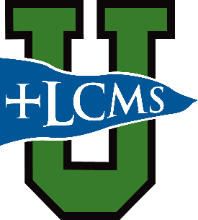 in Minnesota NorthSt. Cloud State University			Mrs. Barb Hertling, DCE			(320) 259-1577Lutheran Student Fellowship	      lsf@stcloudstate.edu201 4th St.					St. Cloud, MN 56301University of Minnesota Duluth & St. ScholasticaMt. Olive Lutheran Church			Rev. Robert Franck			(218) 724-25002010 East Superior St.		      revfranck@msn.comDuluth, MN   55812				University of Minnesota Morris	Zion Lutheran Church	Rev. Dr. Carlton Andersen			(320) 589-2744315 South Columbia Ave.	      zion@hometownsolutions.netMorris, MN  56267Minnesota State University – Concordia Moorhead	Mr. Mark Noennig, DCE			(218) 233-7569Our Redeemer Lutheran Church	  dcemark20@gmail.com1000 14th St. S.				Moorhead, MN  56560University of Wisconsin – SuperiorChrist Lutheran Church				Rev. David Schoessow			(715) 398-3680320 North 28th Street E.		clcpastor320@gmail.comSuperior, WI 54880Bemidji State University		Trinity Lutheran Church			Rev. Lewis Polzin			(218) 444-4441123 29th Street NE		trinity3@paulbunyan.netBemidji, MN  56601				University of Minnesota CrookstonOur Savior’s Lutheran Church			Rev. Steven Bohler			(218) 281-1239PO Box 477		pastor.oslds@midconetwork.com
Crookston, MN 56716				LCMS UInteractive Map -  	http://www.lcms.org/lcmsu/mapContact Form - 	   http://www.lcms.org/lcmsu/campuslink